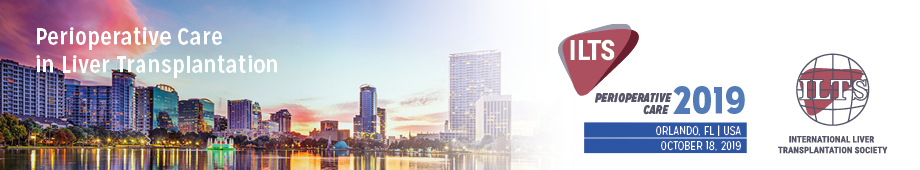 ILTS Perioperative Care in Liver transplantationAdventsHealthNicholson Center404 Celebration Pl, Celebration, FL 34747, OrlandoOctober 18, 2019Presenter:Name:Affiliation:E-mail Address:Case submission:TitleLearning Objectives (50 words) Brief Description (300 words)EDUCATIONAL CASE SUBMISSIONEnter your title hereEnter your learning objectives hereEnter your description here